МУНИЦИПАЛЬНЫЙ ЦЕНТР ПОДДЕРЖКИ ПРЕДПРИНИМАТЕЛЬСТВАУСТЬ-ЛАБИНСКИЙ РАЙОНМЕРОПРИЯТИЕ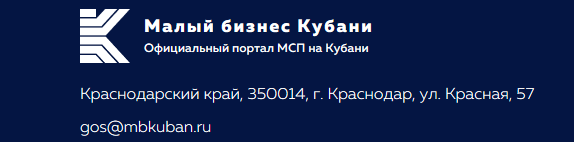 ДЛЯ  ПРЕДПРИНИМАТЕЛЕЙ  И ВСЕХ ЖЕЛАЮЩИХ НАЧАТЬ ПРЕДПРИНИМАТЕЛЬСКУЮ ДЕЯТЕЛЬНОСТЬ В БУДУЩЕМ!17 сентября 2019 года в 14.00в большом зале администрации МО Усть-Лабинский район по адресу: г. Усть-Лабинск, ул. Ленина, 38, состоится семинар  Краевого центра поддержки предпринимательства по теме:«Ставьте цели и достигайте результатов – настройте автопилот на успех».Спикер - Климова Наталья Владимировна, доктор экономических наук, профессор Кубанского государственного аграрного университета, Академик РАЕ, Коуч ICU. Участие в семинаре бесплатное.Семинар направлен на развитие успешности  в бизнесе и личностный рост участников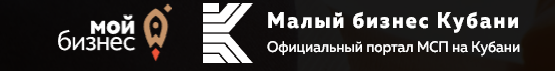 Союз «Усть-Лабинская торгово-промышленная палата»,тел. для справок 89186527283, Наталья Алексеевна Шапран, сотрудник ТПП